EVOLUCION DE LOS ACTIVOS EN LA SEMANA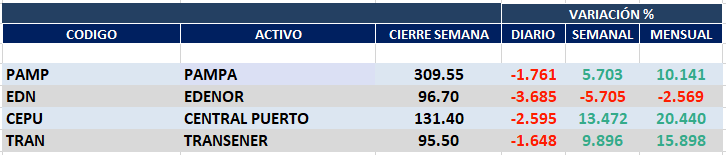 Buen comportamiento semanal en el sector de utilities en el mercado local y dispar en N.Y. excepto EDN.TRAN cierra en $ 95,50 positiva en 9.87%PAMP queda en $ 309,55 subiendo el 5.70% respecto del cierre anterior y en N.Y. cierra en us$ 26.13 arriba el 7.89% respecto del cierre anterior.EDN finaliza la semana en $ 96,70 con baja de -5.71% respecto de la semana anterior y en N.Y. queda en us$ 6.44 bajando el -6.67% respecto del cierre anterior.CEPU finaliza en $ 131,40 subiendo un 13.47% en pesos y en N.Y. cierra en us$ 4.37 incrementando 15.61% respecto del cierre semanal anterior.Se mantienen posiciones compradas en EDN, PAMP, TRAN y CEPU.PAMPA (Cierre al 26/08/2022 $ 309,55)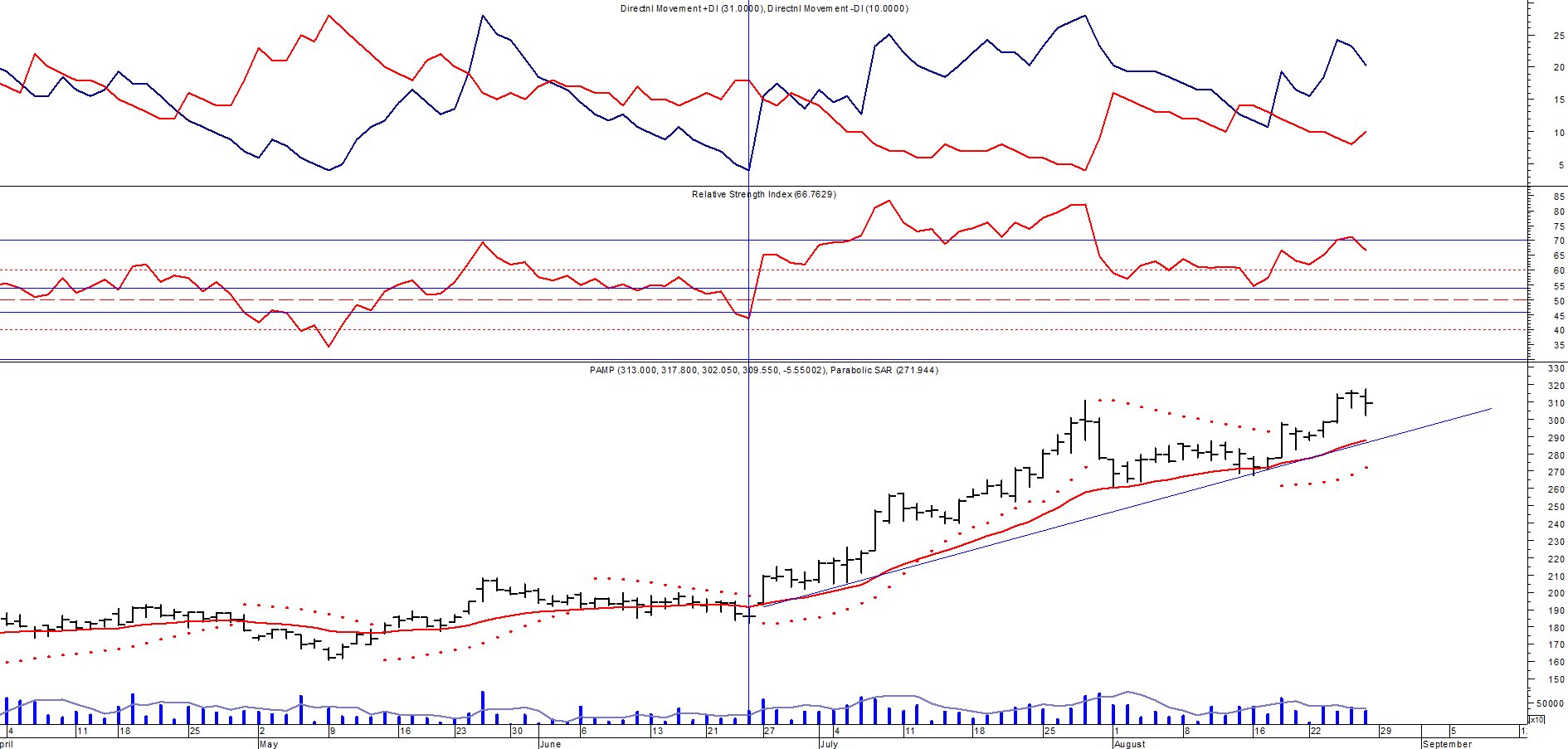 EDENOR (Cierre al 26/08/2022 $ 96,70)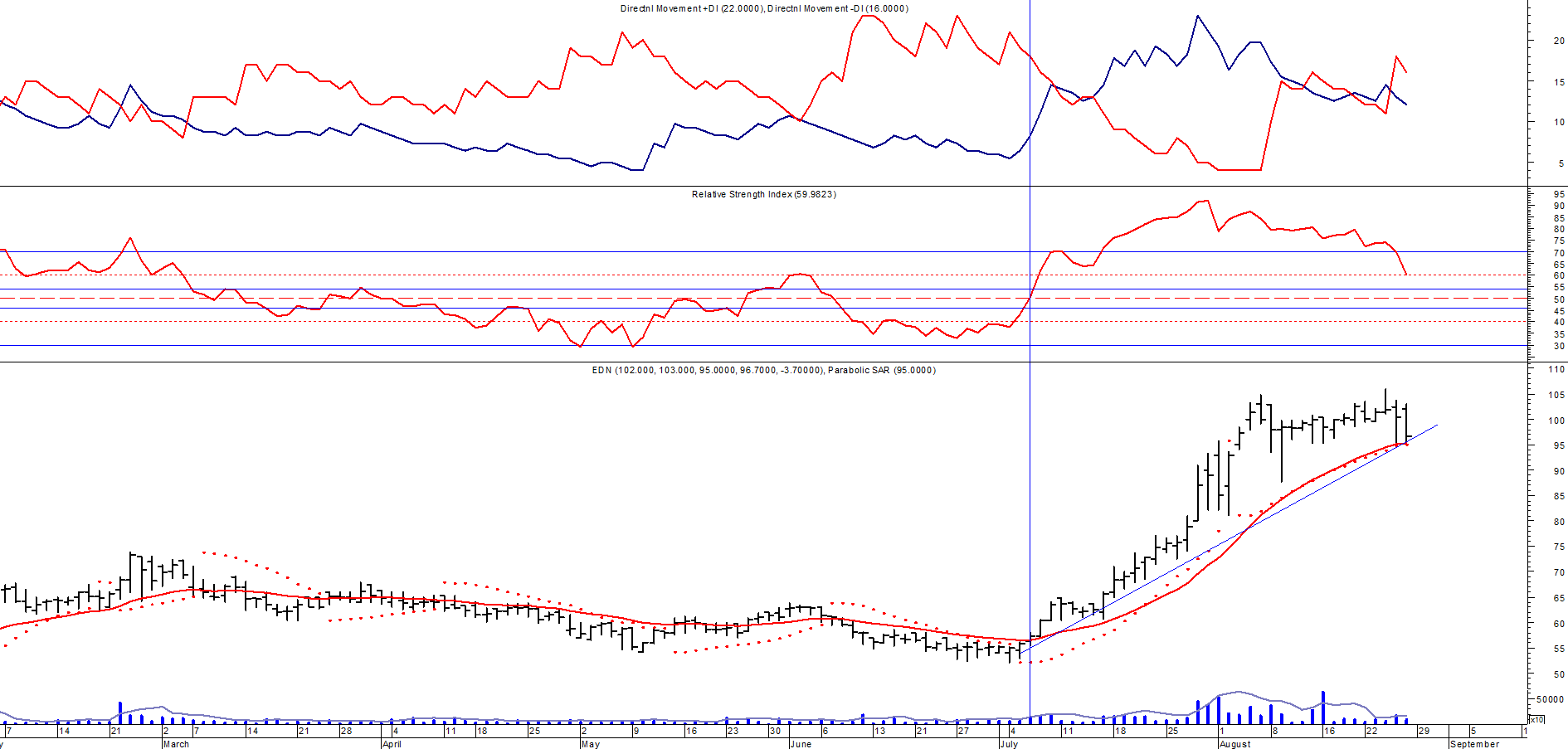 Señal de compra el 15/08/2018 en $ 44,00.Señal de venta el 20/02/2019 en $ 53,00.Señal de compra el 18/12/2019 en $ 21,00.Señal de venta el 24/01 en $ 22,50.Señal de compra el 27/04 en $ 16.00.Señal de venta el 24/08 en $ 23.50.Señal de compra el 30/09 en $ 22,00.Señal de venta el 19/11 en $ 27,00.Señal de compra el 26/11 en $ 26,50.Señal de venta el 04/12 en $ 27,00.TRAN (Cierre al 26/08/2022 $ 95,50)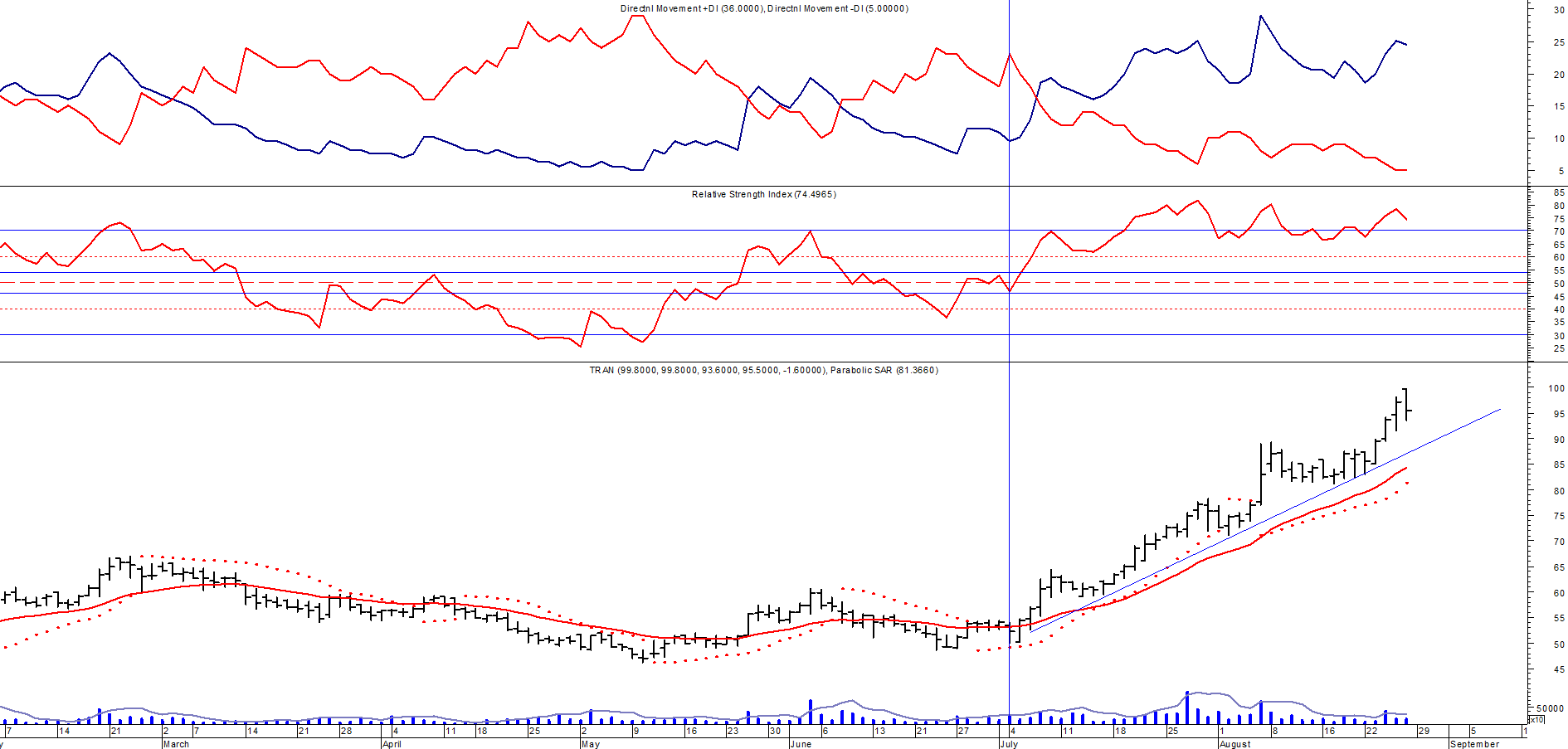 Señal de compra el 03/05 en $ 36,00.Señal de venta el 12/08 en $ 24,00.Señal de venta el 7/02 en $ 28,00.Señal de compra el 27/04 en $ 20,00.Señal de venta el 12/06 en $ 26,00Señal de compra el 06/07 en $ 25,00.Señal de venta el 25/08 en $ 25,50.Señal de compra el 24/09 en $ 24,50.Señal de venta el 18/11 en $ 28,00.Señal de compra el 26/11 en $ 27,50.Señal de venta el 17/12 en $30,00Señal de compra el 26/04 en $ 24,00.Señal de venta el 12/11 en $ 61,00.CEPU (Cierre al 26/08/2022 $ 131,40)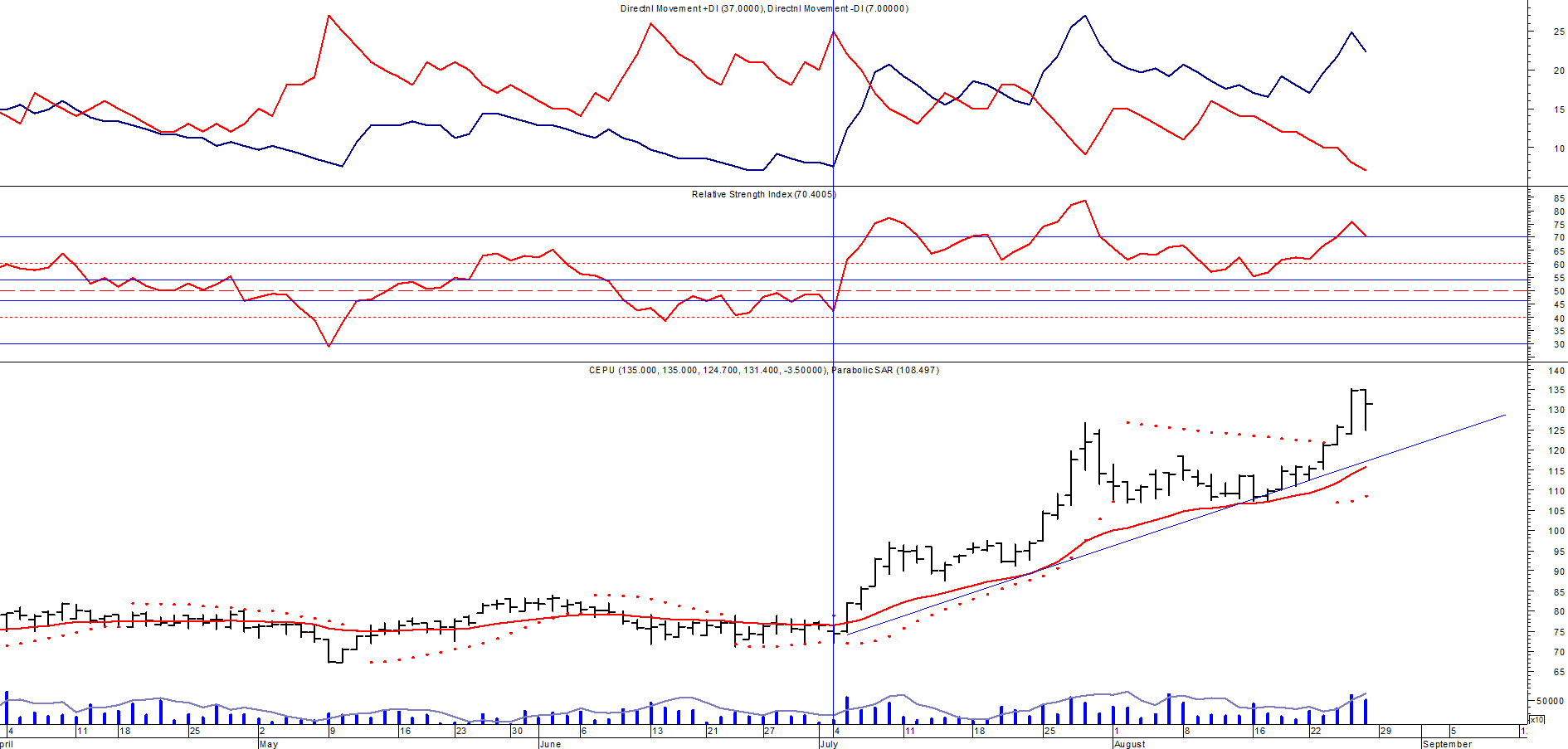 Señal de compra el 14/04 en $ 23,00.Señal de venta el 12/06 en $ 30,00.Señal de compra el 06/07 en $ 30,00.Señal de venta el 03/09 en $ 31.00.Señal de compra el 28/09 en $ 30,00.Señal de venta el 14/12 en $ 39,00.Señal de compra el 20/05 en $ 33,00.Señal de venta el 16/11 en $ 78,00.Señal de compra el 11/01 en $ 67,20.Señal de venta el 29/04 en $ 80,00.Señal de compra en $ 75,00.Señal de venta el 08/06 en $ 80,00.Señal de compra el 05/07 en $ 82,00.